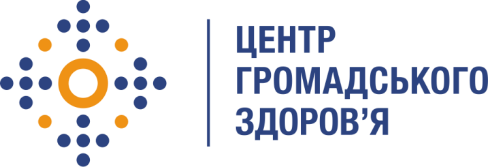 Державна установа 
«Центр громадського здоров’я Міністерства охорони здоров’я України» оголошує конкурс на відбір Першого заступника Генерального директора Державної установи «Центр громадського здоров’я Міністерства охорони здоров’я України».Назва позиції: Перший заступник Генерального директора Державної установи «Центр громадського здоров’я Міністерства охорони здоров’я України».Рівень зайнятості: 100%Інформація щодо установи:Головним завданнями Державної установи «Центр громадського здоров’я Міністерства охорони здоров’я України» (далі – Центр є діяльність у сфері громадського здоров’я. Центр виконує лікувально-профілактичні, науково-практичні та організаційно-методичні функції у сфері охорони здоров’я з метою забезпечення якості лікування хворих на cоціально-небезпечні захворювання, зокрема ВІЛ/СНІД, туберкульоз, наркозалежність, вірусні гепатити тощо, попередження захворювань в контексті розбудови системи громадського здоров’я. Центр приймає участь в розробці регуляторної політики і взаємодіє з іншими міністерствами, науково-дослідними установами, міжнародними установами та громадськими організаціями, що працюють в сфері громадського здоров’я та протидії соціально небезпечним захворюванням.Основні обов'язки:Організація та забезпечення належного функціонування структурних підрозділів Центру у частині супроводу реформ та регіонального розвитку системи громадського здоров’я.Стратегічне планування потреби в медичних імунобіологічних препаратах, координація заходів з провадження відповідних освітніх програм.Планування та координація впровадження активностей направлених на  посилення системи громадського здоров’я.Участь у проведенні національних та регіональних досліджень в сфері громадського здоров’я.Розвиток регіональних центрів громадського здоров’я з питань управління субгрантами, надання послуг громадського здоров’я, планування діяльності регіональних центрів за основними напрямками роботи.Координація розбудови потенціалу регіональних систем охорони здоров’я для надання послуг громадського здоров’я.Розробка та координація впровадження планів посилення потенціалу регіональних центрів громадського здоров’я щодо керування, лідерства, планування програм та моніторингу і оцінки.Вимоги до професійної компетентності:Вища освіта (освіта в сфері громадського здоров’я/юриспруденція/або організації та управління охороною здоров’я буде перевагою). Досвід діяльності в сфері посилення систем охорони здоров’я та/або управління охороною здоров’я не менше 5-ти років та/або супровід реформ. Навички управління проектами та керуваннями командами.Відмінний рівень роботи з комп’ютером, знання MS Word, MS Excel, MS PowerPoint.Знання ділової англійської мови на рівні не нижче Upper Intermediate. Резюме мають бути надіслані електронною поштою на електронну адресу: vacancies@phc.org.ua. В темі листа, будь ласка, зазначте: «309 – 2019 Перший заступник Генерального директора».Термін подання документів – до 20 грудня 2019 року, реєстрація документів 
завершується о 18:00.За результатами відбору резюме успішні кандидати будуть запрошені до участі у співбесіді. У зв’язку з великою кількістю заявок, ми будемо контактувати лише з кандидатами, запрошеними на співбесіду. Умови завдання та контракту можуть бути докладніше обговорені під час співбесіди.Державна установа «Центр громадського здоров’я Міністерства охорони здоров’я України»  залишає за собою право повторно розмістити оголошення про вакансію, скасувати конкурс на заміщення вакансії, запропонувати посаду зі зміненими обов’язками чи з іншою тривалістю контракту.